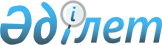 Шахтинск қалалық мәслихаттың 2020 жылғы 24 желтоқсандағы 45 сессиясының № 1781/45 "2021 – 2023 жылдарға арналған Шахтинск аймағындағы кенттер бюджеті туралы" шешіміне өзгерістер енгізу туралы
					
			Мерзімі біткен
			
			
		
					Қарағанды облысы Шахтинск қалалық мәслихатының 2021 жылғы 23 желтоқсандағы № 99/10 шешімі. Мерзімі өткендіктен қолданыс тоқтатылды
      ШЕШТІ:
      1. Шахтинск қалалық мәслихатының 45 сессиясының "2021-2023 жылдарға арналған Шахтинск аймағындағы кенттер бюджеті туралы" 2020 жылғы 24 желтоқсандағы № 1781/45 болып (нормативтік құқықтық актілерді мемлекеттік тіркеу тізілімінде № 21966 болып тіркелген) шешіміне келесі өзгерістер енгізілсін:
      1) 1-тармақ жаңа редакцияда баяндалсын:
      "1. 2021-2023 жылдарға арналған қалалық бюджет тиісінше 1, 2 және 3 қосымшаларға сәйкес, оның ішінде 2021 жылға келесі көлемдерде бекітілсін:
      1) кірістер – 451 564 мың теңге, оның ішінде:
      салықтық түсімдер бойынша – 44 872 мың теңге;
      салықтық емес түсімдер бойынша – 66 мың теңге;
      трансферттердің түсімдері бойынша - 406 626 мың теңге;
      2) шығындар - 461 394 мың теңге;
      3) таза бюджеттік кредиттеу – 0 мың теңге:
      бюджеттік кредиттер – 0 мың теңге;
      бюджеттік кредиттерді өтеу – 0 мың теңге;
      4) қаржылық активтермен операциялар бойынша сальдо – 0 мың теңге:
      қаржы активтерін сатып алу – 0 мың теңге;
      мемлекеттің қаржы активтерін сатудан түсетін түсімдер – 0 мың теңге;
      5) бюджеттің дефициті (профициті) – -9 830 мың теңге;
      6) бюджет дефицитін (профицитін пайдалану) қаржыландыру – 9 830 мың теңге: 
      қарыздар түсімдері – 0 мың теңге;
      қарыздарды өтеу – 0 мың теңге;
      бюджет қаражаттарының пайдаланылған қалдықтары – 9 830 мың теңге.";
      2) көрсетілген шешімге 1, 6 қосымшалары осы шешімге 1, 2 қосымшаларға сәйкес жаңа редакцияда мазмұндалсын.".
      2. Осы шешім 2021 жылдың 1 қаңтарынан бастап қолданысқа енеді. 2021 жылға арналған кенттер бюджеті 2021 жылға арналған Новодолинский кенті бюджеті
					© 2012. Қазақстан Республикасы Әділет министрлігінің «Қазақстан Республикасының Заңнама және құқықтық ақпарат институты» ШЖҚ РМК
				
      Шахтинск қалалық мәслихатының хатшысы

Ж. Мамерханова
Шахтинск қалалық мәслихатының 2021 жылғы
23 желтоқсандағы № 99/10
шешіміне 1 қосымшаШахтинск қалалық мәслихатының
2020 жылғы 24 желтоқсаны № 1781/45
шешіміне 1 қосымша
Санаты
Санаты
Санаты
Санаты
Сомасы (мың теңге)
Сыныбы 
Сыныбы 
Сыныбы 
Сомасы (мың теңге)
Iшкi сыныбы
Iшкi сыныбы
Сомасы (мың теңге)
Атауы
Сомасы (мың теңге)
1
2
3
4
5
I. КІРІСТЕР
451 564
1
Салықтық түсімдер
44 872
01
Табыс салығы
1 669
2
Жеке табыс салығы
1 669
04
Меншiкке салынатын салықтар
43 203
1
Мүлiкке салынатын салықтар
760
3
Жерс алығы
1 999
4
Көлiк құралдарына салынатын салық
40 444
2
Салықты қемес түсiмдер
66
01
Мемлекеттік меншіктен түсетін кірістер
66
5
Мемлекет меншігіндегі мүлікті жалға беру дентүсетін кірістер
66
4
Трансферттердің түсімдері
406 626
02
Мемлекеттiк басқарудың жоғары тұрған органдарынан түсетiн трансферттер
406 626
3
Аудандардың (облыстық маңызы бар қаланың) бюджетінен трансферттер
406 626
Функционалдық топ 
Функционалдық топ 
Функционалдық топ 
Функционалдық топ 
Функционалдық топ 
Сомасы (мың теңге)
Функционалдық кіші топ
Функционалдық кіші топ
Функционалдық кіші топ
Функционалдық кіші топ
Сомасы (мың теңге)
Бюджеттік бағдарламалардың әкiмшiсi
Бюджеттік бағдарламалардың әкiмшiсi
Бюджеттік бағдарламалардың әкiмшiсi
Сомасы (мың теңге)
Бағдарлама
Бағдарлама
Сомасы (мың теңге)
Атауы
Сомасы (мың теңге)
II. Шығыстар
461 394
01
Жалпы сипаттағы мемлекеттiк қызметтер
198 034
1
Мемлекеттiк басқарудың жалпы функцияларын орындайтын өкiлдi, атқарушы және басқа органдар
198 034
124
Аудандық маңызы бар қала, ауыл, кент, ауылдық округ әкімінің аппараты
198 034
001
Аудандық маңызы бар қала, ауыл, кент, ауылдық округ
197 992
022
Мемлекеттік органның күрделі шығыстары
42 
07
Тұрғын үй-коммуналдық шаруашылық
172 939
3
Елді-мекендерді көркейту
172 939
124
Аудандық маңызы бар қала, ауыл, кент, ауылдық округ әкімінің аппараты
172 939
008
Елді мекендердегі көшелерді жарықтандыру
55 274
009
Елді мекендердің санитариясын қамтамасыз ету
6 309
011
Елді мекендерді абаттандыру мен көгалдандыру
111 356
12
Көлiк және коммуникация
79 700
1
Автомобиль көлiгi
79 700
124
Аудандық маңызы бар қала, ауыл, кент, ауылдық округ әкімінің аппараты
79 700
013
Аудандық маңызы бар қалаларда, ауылдарда, кенттерде, ауылдық округтерде автомобиль жолдарының жұмыс істеу інқам тамасыз ету
79 700
14
Борышқа қызмет көрсету
10 720
1
Борышқа қызмет көрсету
10 720
124
Аудандық маңызы бар қала, ауыл, кент, ауылдық округ әкімінің аппараты
10 720
042
Қаладағы ауданның, аудандық маңызы бар қаланың, ауылдың, кенттің, ауылдық округ әкімі аппаратының аудандық (облыстық маңызы бар қаланың) бюджеттен қарыздар бойынша сыйақылар мен өзге де төлемдерді төлеу бойынша борышына қызмет көрсету
10 720
15
Трансферттер
1
1
Трансферттер
1
124
Аудандық маңызы бар қала, ауыл, кент, ауылдық округ әкімінің аппараты
1
048
Пайдаланылмаған (толық пайдаланылмаған) нысаналы трансферттерді қайтару
1
Функционалдық топ
Функционалдық топ
Функционалдық топ
Функционалдық топ
Функционалдық топ
Сомасы (мың теңге)
Функционалдық кіші топ
Функционалдық кіші топ
Функционалдық кіші топ
Функционалдық кіші топ
Сомасы (мың теңге)
Бюджеттік бағдарламалардың әкiмшiсi
Бюджеттік бағдарламалардың әкiмшiсi
Бюджеттік бағдарламалардың әкiмшiсi
Сомасы (мың теңге)
Бағдарлама
Бағдарлама
Сомасы (мың теңге)
Атауы
Сомасы (мың теңге)
1
2
3
4
5
6
III. ТАЗА БЮДЖЕТТІК КРЕДИТТЕУ 
0
Функционалдық топ
Функционалдық топ
Функционалдық топ
Функционалдық топ
Функционалдық топ
Сомасы (мың теңге)
Функционалдық кіші топ
Функционалдық кіші топ
Функционалдық кіші топ
Функционалдық кіші топ
Сомасы (мың теңге)
Бюджеттік бағдарламалардың әкiмшiсi
Бюджеттік бағдарламалардың әкiмшiсi
Бюджеттік бағдарламалардың әкiмшiсi
Сомасы (мың теңге)
Бағдарлама
Бағдарлама
Сомасы (мың теңге)
Атауы
Сомасы (мың теңге)
1
2
3
4
5
6
IV.ҚАРЖЫ АКТИВТЕРІМЕН ОПЕРАЦИЯЛЫҚ САЛЬДО
0
Санаты
Санаты
Санаты
Санаты
Сомасы (мың теңге)
Сыныбы
Сыныбы
Сыныбы
Сомасы (мың теңге)
Iшкi сыныбы
Iшкi сыныбы
Сомасы (мың теңге)
Атауы
Сомасы (мың теңге)
1
2
3
4
5
V. БЮДЖЕТ тапшылығы (профициті)
-9 830
VI. БЮДЖЕТ тапшылығын қаржыландыру (профицитті пайдалану)
9 830
Санаты
Санаты
Санаты
Санаты
Сомасы (мың теңге)
Сыныбы
Сыныбы
Сыныбы
Сомасы (мың теңге)
Iшкi сыныбы
Iшкi сыныбы
Сомасы (мың теңге)
Iшкi сыныбы
Сомасы (мың теңге)
1
2
3
4
5
Қарыздар түсімі
0
Функционалдық топ
Функционалдық топ
Функционалдық топ
Функционалдық топ
Функционалдық топ
Сомасы (мың теңге)
Функционалдық кіші топ
Функционалдық кіші топ
Функционалдық кіші топ
Функционалдық кіші топ
Сомасы (мың теңге)
Бюджеттік бағдарламалардың әкiмшiсi
Бюджеттік бағдарламалардың әкiмшiсi
Бюджеттік бағдарламалардың әкiмшiсi
Сомасы (мың теңге)
Бағдарлама
Бағдарлама
Сомасы (мың теңге)
Атауы
Сомасы (мың теңге)
1
2
3
4
5
6
Қарыздарды өтеу
0
Санаты
Санаты
Санаты
Санаты
Сомасы (мың теңге)
Сыныбы
Сыныбы
Сыныбы
Сомасы (мың теңге)
Iшкi сыныбы
Iшкi сыныбы
Сомасы (мың теңге)
Атауы
Сомасы (мың теңге)
1
2
3
4
5
8
Бюджет қаражаттарының пайдаланылатын қалдықтары
9 830
01
Бюджет қаражаты қалдықтары
9 830
1
Бюджет қаражатының бос қалдықтары
9 830Шахтинск қалалық мәслихатының 2021 жылғы
23 желтоқсандағы № 99/10
шешіміне 2 қосымшаШахтинск қалалық мәслихатының
2020 жылғы 24 желтоқсаны № 781/45
шешіміне 6 қосымша
Санаты 
Санаты 
Санаты 
Санаты 
Сомасы (мың теңге)
Сыныбы 
Сыныбы 
Сыныбы 
Сомасы (мың теңге)
Iшкi сыныбы
Iшкi сыныбы
Сомасы (мың теңге)
Атауы
Сомасы (мың теңге)
1
2
3
4
5
I. КІРІСТЕР
116 373
1
Салықтық түсімдер
19 890
01
Табыс салығы
1 544
2
Жеке табыс салығы
1 544
04
Меншiкке салынатын салықтар
18 346
1
Мүлiкке салынатын салықтар
257
3
Жер салығы
1 654
4
Көлiк құралдарына салынатын салық
16 435
4
Трансферттердің түсімдері
96 483
02
Мемлекеттiк басқарудың жоғары тұрған органдарынан түсетiн трансферттер
96 483
3
Аудандардың (облыстық маңызы бар қаланың) бюджетінен трансферттер
96 483
Функционалдық топ 
Функционалдық топ 
Функционалдық топ 
Функционалдық топ 
Функционалдық топ 
Сомасы (мың теңге)
Функционалдық кіші топ
Функционалдық кіші топ
Функционалдық кіші топ
Функционалдық кіші топ
Сомасы (мың теңге)
Бюджеттік бағдарламалардың әкiмшiсi
Бюджеттік бағдарламалардың әкiмшiсi
Бюджеттік бағдарламалардың әкiмшiсi
Сомасы (мың теңге)
Бағдарлама
Бағдарлама
Сомасы (мың теңге)
Атауы
Сомасы (мың теңге)
1
2
3
4
5
6
ШЫҒЫСТАР
121 374
01
Жалпы сипаттағы мемлекеттiк қызметтер
65 233
1
Мемлекеттiк басқарудың жалпы функцияларын орындайтын өкiлдi, атқарушы және басқа органдар
65 233
124
Аудандық маңызы бар қала, ауыл, кент, ауылдық округ әкімінің аппараты
65 233
001
Аудандық маңызы бар қала, ауыл, кент, ауылдық округ әкімінің қызметін қамтамасыз ету жөніндегі қызметтер
65 233
07
Тұрғын үй-коммуналдық шаруашылық
44 281
3
Елді-мекендерді көркейту
44 281
124
Аудандық маңызы бар қала, ауыл, кент, ауылдық округ әкімінің аппараты
44 281
008
Елді мекендердегі көшелерді жарықтандыру
13 416
009
Елді мекендердің санитариясын қамтамасыз ету
999
011
Елді мекендерді абаттандыру мен көгалдандыру
29 866
12
Көлiк және коммуникация
7 669
1
Автомобиль көлiгi
7 669
124
Аудандық маңызы бар қала, ауыл, кент, ауылдық округ әкімінің аппараты
7 669
013
Аудандық маңызы бар қалаларда, ауылдарда, кенттерде, ауылдық округтерде автомобиль жолдарының жұмыс істеуін қамтамасыз ету
7 669
14
Борышқа қызмет көрсету
4 190
1
Борышқа қызмет көрсету
4 190
124
Аудандық маңызы бар қала, ауыл, кент, ауылдық округ әкімінің аппараты
4 190
042
Қаладағы ауданның, аудандық маңызы бар қаланың, ауылдың, кенттің, ауылдық округ әкімі аппаратының аудандық (облыстық маңызы бар қаланың) бюджеттен қарыздар бойынша сыйақылар мен өзге де төлемдерді төлеу бойынша борышына қызмет көрсету
4 190
15
Трансферттер
1
1
Трансферттер
1
124
Аудандық маңызы бар қала, ауыл, кент, ауылдық округ әкімінің аппараты
1
048
Пайдаланылмаған (толық пайдаланылмаған) нысаналы трансферттерді қайтару
1
Функционалдық топ
Функционалдық топ
Функционалдық топ
Функционалдық топ
Функционалдық топ
Сомасы (мың теңге)
Функционалдық кіші топ
Функционалдық кіші топ
Функционалдық кіші топ
Функционалдық кіші топ
Сомасы (мың теңге)
Бюджеттік бағдарламалардың әкiмшiсi
Бюджеттік бағдарламалардың әкiмшiсi
Бюджеттік бағдарламалардың әкiмшiсi
Сомасы (мың теңге)
Бағдарлама
Бағдарлама
Сомасы (мың теңге)
Атауы
Сомасы (мың теңге)
1
2
3
4
5
6
III. ТАЗА БЮДЖЕТТІК КРЕДИТТЕУ
0
Функционалдық топ
Функционалдық топ
Функционалдық топ
Функционалдық топ
Функционалдық топ
Сомасы (мың теңге)
Функционалдық кіші топ
Функционалдық кіші топ
Функционалдық кіші топ
Функционалдық кіші топ
Сомасы (мың теңге)
Бюджеттік бағдарламалардың әкiмшiсi
Бюджеттік бағдарламалардың әкiмшiсi
Бюджеттік бағдарламалардың әкiмшiсi
Сомасы (мың теңге)
Бағдарлама
Бағдарлама
Сомасы (мың теңге)
Атауы
Сомасы (мың теңге)
1
2
3
4
5
6
IV.ҚАРЖЫ АКТИВТЕРІМЕН ОПЕРАЦИЯЛЫҚ САЛЬДО
0
Санаты
Санаты
Санаты
Санаты
Сомасы (мың теңге)
Сыныбы
Сыныбы
Сыныбы
Сомасы (мың теңге)
Iшкi сыныбы
Iшкi сыныбы
Сомасы (мың теңге)
Атауы
Сомасы (мың теңге)
1
2
3
4
5
V. БЮДЖЕТ тапшылығы (профициті)
-5 001
VI. БЮДЖЕТ тапшылығын қаржыландыру (профицитті пайдалану)
5 001
Санаты
Санаты
Санаты
Санаты
Сомасы (мың теңге)
Сыныбы
Сыныбы
Сыныбы
Сомасы (мың теңге)
Iшкi сыныбы
Iшкi сыныбы
Сомасы (мың теңге)
Атауы
Сомасы (мың теңге)
1
2
3
4
5
Қарыздар түсімі
0
Функционалдық топ
Функционалдық топ
Функционалдық топ
Функционалдық топ
Функционалдық топ
Сомасы (мың теңге)
Функционалдық кіші топ
Функционалдық кіші топ
Функционалдық кіші топ
Функционалдық кіші топ
Сомасы (мың теңге)
Бюджеттік бағдарламалардың әкiмшiсi
Бюджеттік бағдарламалардың әкiмшiсi
Бюджеттік бағдарламалардың әкiмшiсi
Сомасы (мың теңге)
Бағдарлама
Бағдарлама
Сомасы (мың теңге)
Атауы
Сомасы (мың теңге)
1
2
3
4
5
6
Қарыздарды өтеу
0
Санаты
Санаты
Санаты
Санаты
Сомасы (мың теңге)
Сыныбы
Сыныбы
Сыныбы
Сомасы (мың теңге)
Iшкi сыныбы
Iшкi сыныбы
Сомасы (мың теңге)
Атауы
Сомасы (мың теңге)
1
2
3
4
5
8
Бюджет қаражаттарының пайдаланылатын қалдықтары
5 001
01
Бюджет қаражаты қалдықтары
5 001
1
Бюджет қаражатының бос қалдықтары
5 001